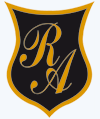     Colegio República ArgentinaO’Carrol  # 850-   Fono 72- 2230332                    Rancagua                                                   TAREA UNIDAD N° 2 “LA SOLIDARIDAD Y LA AMISTAD” SEMANA N° 9:   25 al 29 DE MAYO 2020DOCENTE RESPONSABLE: Patricia Lagos Morenopatricia.lagos@colegio-republicaargentina.clAsignatura:   Lengua y Literatura              Curso:    Séptimos años.                                                                           InstruccionesResponde las preguntas, en los cuadros  indicadosSOLUCIONARIOI ELIGE TRES IMÁGENES, QUE CORRESPONDEN AL TEXTO, DESCRIBE LO QUE OCURRE EN ELLAS Y QUIÉNES APARECEN  Y DÓNDE OCURRE LA ACCIÓN, RECUERDA QUE DEBES ESCRIBIR EN FORMA  CLARA, COMPLETANDO EL CUADRO.II Marca la letra de la alternativa correcta a cada pregunta, recuerda que puedes volver a la lectura tantas veces lo requieras.III CONTESTA LAS PREGUNTAS CON LETRA CLARA Y EN FORMA COMPLETA.(Puedes responder en tu cuaderno o en la guía)Desea comunicar apoyo, demostrarle que está ahí para él, quiere decir que lamenta que se siente tristeÉl esperaba que ella jubilara, le faltaba sólo un año.Es posible que lo sepa, le gusta sentirse escuchado.Era una vida tranquila , sencilla Esto se debe a un mal entendido, ya que la primera vez que se vieron, Bark preguntó a Linh su nombre y éste sin entender lo que le decían, respondió “taolai”(buenos días en su lengua natal) y como ambos hablan lenguas distintas, Bark pensó que era el nombre del anciano.Desea compartir parte de su vida con el Señor Bark; es una forma de mostrarse a sí mismo, de hacerle saberquién era antes de llagar a ese nuevo país.Si  alguna de tus respuestas no fue correcta, debes revisar por qué y en qué te equivocaste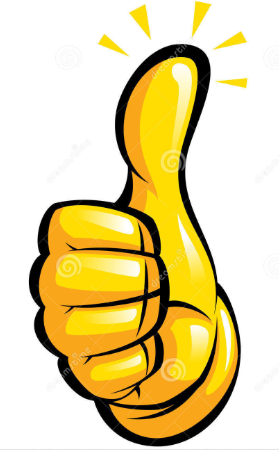 Nombre:Curso:                                                                                  Fecha : OA 3 Analizar narraciones leídas para enriquecer su comprensión, considerando cuando sea pertinente:Él o los conflictos de la historiaEl papel que juega cada personaje en el conflicto y cómo sus acciones afectan a otros personajesEl efecto de ciertas acciones en el desarrollo de la historia.Cuándo habla el narrador y cuándo hablan los personajesLa disposición temporal de los hechos.La di  IMAGEN 1IMAGEN 2IMAGEN 3¿QUÉ OCURRE?ACCIONESDebe indicar lo que sucede en la imagen con relación al relatoPara las 3 imágenes.¿QUIÉNES APARECEN?PERSONAJESDebe nombrar qué personajes aparecenPara las 3 imágenes.¿DÓNDE OCURRE LA ACCIÓN?ESPACIO FÍSICODebe mencionar dónde suceden los hechos, el lugar físico.Para las 3 imágenes.12345678910DACDDACADC